ACELERACION:Aceleración para el campo de la física es una magnitud vectorial que sirve para expresar la manera en la que un cuerpo altera la velocidad que lleva en una determinada trayectoria de manera ascendente. La aceleración está dispuesta según la física como la fuerza entre el peso (masa del cuero)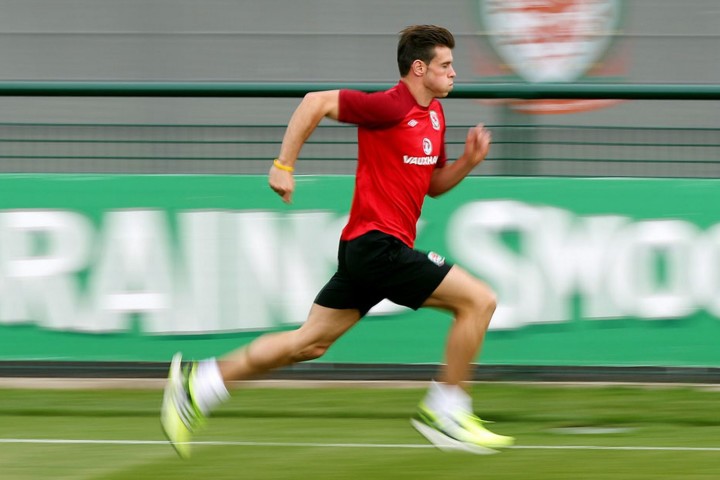 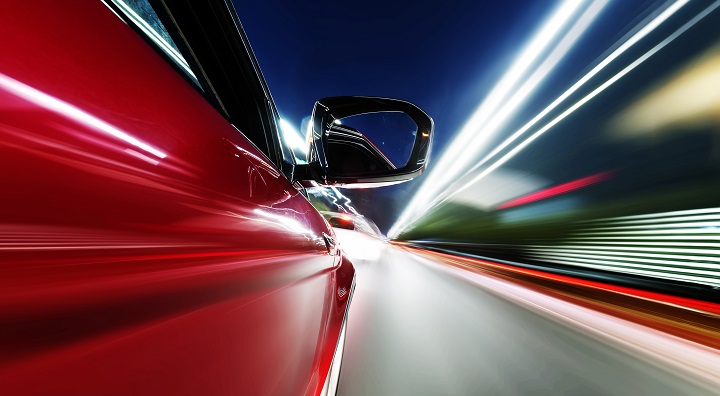 